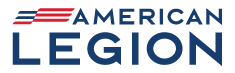 VETERANS STRENGTHENING AMERICANATIONAL SECURITY DIVISION'S WEEKLY REPORTMario Marquez, Director MMarquez@legion.orgNovember 28 – December 2, 2022 STAFF ACTIVITYNS Staff attended/supported the first National Security Commission meeting hosted by Chairman Shuman and attended by Committee Chairmen/Vice-Chairmen.NS Staff participated in a webinar titled "A Conversation with National Security Advisor Jake Sullivan" hosted by the Center for a New American Security (CNAS) and the Georgetown School of Foreign Service. The discussion focused on the National Security Strategy of the current administration. Mr. Sullivan emphasized that the post-Cold War era is over, and competition is underway between the major powers to shape what comes next. The window of opportunity to deal with shared threats, such as climate change, will narrow drastically. The discussion emphasized that the foundational principles of self-determination, territorial integrity, and political independence must be respected, international institutions must be strengthened, and countries must be free to determine their foreign policy choices.The Mitchell Institute for Aerospace Studies invites you to join their rollout for their newest research paper: "The Next Frontier: UAVs for Great Power Conflict – Part I: Penetrating Strike" by Caitlin Lee, Senior Fellow for UAV and Autonomy Studies and Mark Gunzinger, Director of Future Concepts and Capability Assessments and a former Deputy Assistant Secretary of Defense. They will be joined by Brig Gen Dale R. White, Program Executive Officer for Fighters and Advanced Aircraft, Air Force Life Cycle Management Center, Air Force Materiel Command, David R. Alexander, President, Aircraft Systems Group General Atomics Aeronautical Systems, Inc., along with Steve Fendley, President, Unmanned Systems Division at Kratos Defense and Security Solutions. The event will be moderated by Lt Gen David A. Deptula, USAF (Ret.) Dean of the Mitchell Institute for Aerospace Studies. The event will take place on Wednesday, December 14, at 10:00 am. Register HereNS Staff met with the Departments of Hawaii and Philippines to complete support logistics for the upcoming National Commander's travel to the Departments of Hawaii and Philippines (Okinawa, Japan visit).NS Director met with the National Commander for a prep session involving his upcoming travel to the Pacific. For Legionnaires who would like to sign up for the daily (weekdays only) e-mail version of the Department of Defense's Early Bird Brief Newsletter, please register at the following link: Defense News Early Bird Sign UpPOW/MIANovember 28, 2022Soldier accounted for from World War II (Van Kleeck, A.)					Soldier accounted for from World War II (Pile, P.)Soldier accounted for from World War II (Scott, W.)DPAA has identified/repatriated 172 servicemembers so far this year.PROGRAMS (The American Legion Military Surplus Equipment)Processed request: Ammo – 8,680; Rifle – 56; Clips – 55; Static Display – 1Participants: Post – 11; Department – 9 Tip of the WeekWhen requesting rifles, ammunition, clips, or a static display, the post must show the Tank-automotive and Armament Command (TACOM) and the Joint Munitions Command (JMC) that the post is in good standing. The following step will guide you through the process.TACOM/JMC requires a certification on the inventory of weapons once every three years, which must be completed before submitting a formal ammunition request to JMC. Discrepancies between TACOM records and Veterans Service Organizations inventory can take time to rectify and cause delays, so we suggest you start your request process early. Next, you will fill out The American Legion internal form originating at the post level and ending with the Department Adjutant before being submitted to the National Staff for a "Good Standing" certification. NS Staff will submit the form to TACOM or the JMC for processing. It may take up to 8-10 weeks (info provided by their website) to process and ship to your location.